Outdoor Recreation University Camp Internship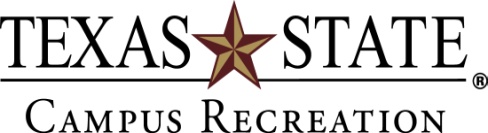 JOB SUMMARY:University Camp Interns will assist the Outdoor Coordinator of Outdoor Recreation in the daily operations and upkeep of trails and day/overnight use areas at the University Camp property in Wimberley, TX. University Camp Interns work closely with the administrative team to develop and manage statistics tracking for University Camp, in addition to maintaining a safe environment at the University Camp. This position interacts directly with the Coordinator, as well as GOAL Program staff in their day-to-day Challenge Course responsibilities.QUALIFICATIONS:Current CPR and First Aid certifications, or the ability to obtain within one month of start date.Strong leadership skills and work ethic.Proficiency in Microsoft Office (particularly Microsoft Excel), and familiarity with tracking program statistics.Experience with, or willingness to learn, equipment use and maintenance as-needed.Comfortable at heights of up to 50 feet; able to lift 50 lbs; using hand tools at-height.SPECIFIC DUTIES & RESPONSIBILITIES:Program AwarenessPromote Outdoor Recreation through tabling events, social media, and other forms of communication.Interact with and educate University Camp patrons and enforce policies that promote safety and awareness.Connect with organizations on and off campus to create collaborative opportunities.Establish and maintain clear and open communication with Outdoor Recreation Coordinator.Administrative DutiesAnalyze program surveys to understand participant needs and change programming as needed.Disseminate statistical data from past and current programs to affect departments course of action.Collect data on operational efforts, such as attendance, participant surveys, financial transactions, etc.Assist with money handling procedures and transferring deposits at University Camp.Analyze trends and best practices to provide input for improvement.Program Management and OperationDirectly oversee facility operations.Provide input for updating standard operating procedures and manuals.Provide input for implementing risk management procedures and be able to respond to emergencies.Provide quality customer service while serving University Camp patrons (equipment rentals, firewood sales, check-in process, enforcing rules and policies).Track rental equipment and sales inventory. Make repairs and recommended purchases.Actively participate in all training and staff meetings.Perform non-routine tasks as assigned by supervisor.PAY SCALE & HOURS:Unpaid 200-hour internship.Unpaid 400-hour internship.  